                  微小分子团水不是药却胜过最好的药南宁卓康微小分子团水科学研究所   高级工程师  陆 江    人们认为细胞内不缺水，不知细胞膜上有水通道喇叭口仅2nm，只能滞留4～6个水分子缔合的小簇团，向内最窄处仅0.28nm。由于普遖水中含有4～6个水分子缔合的小簇团少，细胞正常地代谢分泌不断需要补充水，细胞内的水常入不敷出而逐渐脱水。我把水处理成富含4～6个水分子缔合的小簇团的微小分子团水，进入细胞膜水通道喇叭口机会多，补充细胞内脱水，治愈心脑血管病、糖尿病等多种慢性细胞脱水症。转化应用中国基础医学研究成果，用小分子团水做临床试验治疗心脑血管病和糖尿病   我从研究报告得知我国几所大学和医院于1980年代进行基础医学研究，用高脂餐和磁处理水或普通水分组饲喂鼠、兔等哺乳动物，经2、4、6个月剖杀血检，结果试验组动物比饲喂普通水的空白组动物的血高密度脂蛋白较高，血脂血黏度低，动脉内干净，显著减缓动粥样硬脉化，免疫力强，两个重要的免疫器官脾脏增重93.29%，胸腺增重35.24%，T细胞提高52.79～63.34%，巨噬细胞呑噬率提高81.44～158.22%，试验组动物对S180癌细胞能显著抑制，且生精率高，畸形率低。我很受启发，决定用微分水做应用性研究，转化中国基础研究成果，减轻或避免动昹硬化。     我精心设计小型微分水方案，用紫外光谱透过率优选和优化，使水分子的电子云层离子浓度最高，具有独特的紫外光谱透过率，水中富含离子和小分子团。经我夫妇饮用2个月，治愈高低血压，逆转至消除动脉硬化，提升血高密度脂蛋白;再请南宁市科委主任和卫生局长十人饮用，疗效很好，广受赞赏，决心开发产品。1993年底将产品交给三家省级医院，对心脑血管病做临床试验4个月。1994年5月得到临床报告，8月请北京和广西医学专家参加科技成果鉴定，意见是“降脂降压效果好”，“能扩大心脑动脉流量，改善心脑电图和微循环，较好地降低血尿酸……有效地控制和降低血糖”，“还有助于减肥，以及治疗便秘和去除牙垢”，“对治疗心脑动脉粥样硬化和高血脂、高血压有良好的医疗保健作用……是一种适合家庭、医院和工作场所使用的优良医疗保健产品。产品的技术性能和疗效达到了同类产品的国内领先水平，经广西医学科学研究所检索未见国外有类似报道。”中国医学科学院张正国教授在北京用英、俄文检索医学图书馆，显示无同类产品，为国际领先水平。1999年6月被授予中国发明专利权，2000年注册为医疗器械，售后让客户用“已饥方食”调整主食肉食量，承诺疗效，无效退货。该水中富含小分子团，饮用几日消除便秘，购用2～4个月后无需吃降压药，血压血糖正常，3～10个月停服降糖药，不断治愈冠心病、高低血压和糖尿病等。中国釆用微小分子团水适应细胞膜水通道口能更多地进入细胞，免患慢性细胞脱水症细胞是人体化工厂，成人肌肉细胞内的水占细胞重72～78％，其中化合水占4.5%，其余为自由水，是细胞内参与生化作用的原料。水怎样进入细胞？人的血液经微血管过滤成组织液分布在细胞周围，占体重15%，内含水90%和多种营养喂养细胞。据世界科学研究成果，生物细胞膜上有糖通道、脂通道、水通道和离子通道。德国科学家欧文•内尔和伯特•萨克曼发现细胞膜水通道口径仅2nm，无闸门，不闭合，获1991年诺贝尔生理学与医学奖。而普通水内有大小不同的簇团，含量较少的4～6个水分子缔合的簇团才能进入细胞膜喇叭口。美国科学家彼得•阿格雷和罗德里克•麦金农继续研究细胞膜通道，发现糖脂病患者糖脂通道受损，闸门关闭，水通道喇叭口径2nm，只能进入4～6个水分子缔合的小簇团水，而最窄处仅为0.28nm细孔，只能进出单个水分子(三维半径0.099～0.138nm)，是细胞进出单个水分子的渠道，且拍成彩色照片，获2003年诺贝尔化学奖。由于细胞分泌消化液时很快，而补水迟缓，是细胞逐渐脱水的首要因素。又因人从小到老都是被动喝水，不渴不喝水，使口渴神经不断萎缩，致细胞內水常入不敷出而逐渐脱水。还因人吃主食常是需要量的2～5倍，耗费消化液多(含水90%)，补水常不足，致部分消化器官细胞脱水。这三个因素使人细胞逐渐脱水，不论血压高低或正常细胞均会逐渐脫水。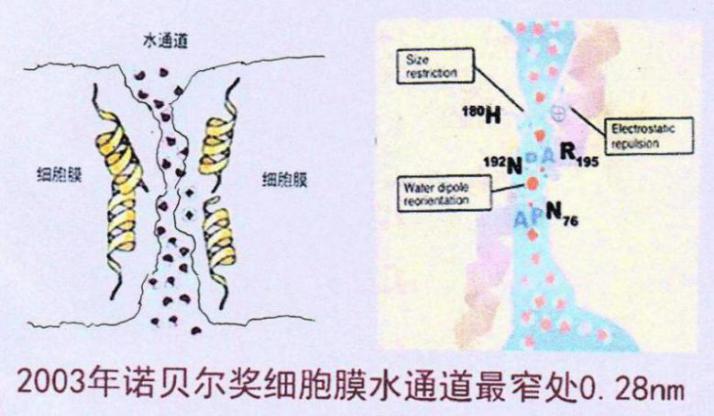 初生儿体内含水80%，婴儿和少年体内含水70～68%，成人体内水只占65%，表明细胞内水随年龄增长而逐渐减少，人越老细胞内越脱水，细胞内逐渐脱水是自然规律，致器官衰弱患病。通过发明微小分子团水，因富含4～6个水分子缔合的小簇团，给脫水细胞补水更多，可治愈心脑血管病等多种慢性细胞脱水症，有力地证明细胞脱水是病之内因，給脱水细胞补水祛病是新医理，适应生理需求，弥补药物缺失的功能。中国科学院2013年引进量子仪测试小分子团水，用核磁共振测半幅宽≤60Hz为微小分子团水，水中富含小分子团，能更多地进入细胞。卓康小分子团离子水瓶2008年在南京大学现代洲轼中心检测核磁共振测半幅宽为55.82Hz，是富含小分子团性能稳定的微小分子团水。三、发明微小分子团水给脱水细胞补水好，用户反馈疗效显著，是有益人类健康的宝贵成果本品许多购用者是高龄患者，有病史40多年的高低血压和脑动脉硬化，饮用2～4个月后，动脉恢复自洁功能，消除头晕、头痛、头胀症状，逐渐减药至停药，血压正常，脑动脉硬化和前列腺增生消失，见效快使许多人增加信任。病史20多年的冠心病人饮用3～5个月，消除胸闷、早搏、房颤、心绞痛症状，一年左右心电图正常，经冠脉造影扫描无明显狭窄，冠心病痊愈，颈动脉粥样斑块消失。说明有逆转至消除动脉硬化的宝贵功能。在市场检验阶段，碰到糖尿病人稍多，病史14年内的糖尿病人饮用3～10个月，停服降糖药或不打胰岛素，血糖尿糖正常，治愈糖尿病。                                                                                                                                                                                                                                                                                                                                                                                                                                                                                                                                                                                                                                                                                                                                                                                                                                                                                                                                                                                                                                                                                                                                                                                                                                                                                                                                                                                                                                                                                                                                                                                                                                                                                                                                                                                                                                                                                                                                                                                                                                                                                                                                                                                                                                                                                                                                                                                                                                                                                                                                                                                                                                                                                                                                                                                                                                                                                                                    我发觉医学遗漏了细胞脱水这个病因，而给脱水细胞补水适应生理需求，使之正常地代谢分泌，恢复“胞饮”、“胞吐”和动脉自洁功能，逆转至消除动脉粥样硬化，治病于本，修复胰岛、肺泡、肾小球、前列腺等衰弱器宫，康复脱水的神经细胞，弥补药物欠缺的功能，治疗心脑血管病和糖尿病等慢性细胞脱水效果很好。中风后遗症患者多有7～25年病史，饮用8个月能消除肢体和语言障碍，说明小分子水能康复神经细胞。广州中医药大学有学员多年患帕金森病，饮用20天痊愈，治愈神经细胞脱水，全校贴墙报通告。海南省有位煤矿工患矽肺病，饮水两个月吐出含煤粉的黑痰，经二年痊愈；江苏淮安市有位37岁的肾衰患者，肌酐接近肾衰竭，每日饮水量3升，肌酐逐渐下降，7个月后正常，说明肺泡和肾小球有自洁功能。新疆和田的乳腺癌患者，已做放化疗，饮用5个月痊愈，使医生震惊。细胞内水是参与细胞生化作用的营养，给脱水细胞补水让细胞进入更多水，说明都是慢性细胞脱水形成的，饮用微小分子团水效果很祌奇。四、饮用微小分子团水开创了治疗冠心病、高低血压和糖尿病等造福人类的健康之路千百年来医学对心脑血管病和糖尿病，釆用控制药和搭桥做支架对付，而不知细胞脱水是病之内因，都不能治愈慢性细胞脱水症。细胞脱水给带来各种病痛。而发明产品要求:患者应主动定时地喝此水，用“已饥方食”原则来控制和调整主食肉食量，深受用户赞赏。如:                                                                                                                                                                                                                                                                                                                                                                                                                                           甘肃省金昌市司法局病退休公务员潘志山，2007年在北京阜外心血管病医院做“撘桥术”后，因房颤、心动过速而病退，冠心病与高血压和糖尿病并存，每天吃药与病痛抗争。2011年购用卓康小分子团离子水瓶，饮用三个月高血压痊愈；十个月治愈糖尿病，饮用一年整，经冠脉造影扫描，证明冠心病痊愈，颈粥样斑块消失，无需吃药，连前列腺增生、痔疮、胆结石、风湿性关节炎都消失;他爱人低血压和慢性胃炎也痊愈。夫妇二人共患10种病部治愈。此病例于2012年6月至7、8月在原告网站发布许多检查报告，说明他俩饮用小分子团水治10种病痊愈，医学价值很宝贵。阜外医院某主任医师起初不敢相信，潘先生建议他上网细阅检查报告，当他看到许多人治愈冠心病、高低血压和糖尿病、前列腺增生、慢性胃炎等慢性细胞脱水症，说:“水颠复了药！”说明小分子团水是脱水细胞的共同需要，可补充多种衰弱器官细胞中的脱水，使动脉恢复自洁功能，逆转至消除动脉粥样硬化，治愈高低血压和冠心病，并使胰岛、前列腺和胃平滑肌细胞补水，从而治愈糖尿病、胃炎和其它病。潘先生夫妇的病都是细胞慢性脱水症，说明他们的治疗方法有效。潘志山夫妇给脱水细胞补水祛病，有充分代表性与科学道理，胜过最贵宝的营养最好的药。详细了解可加微信13768308380。五、用微小分子团水给细胞补水治疗心脑血管病和糖尿病等多器官细胞脱水病，医理科学21年来，大量用户寄信来表示感激，认为是一辈子吃药办不到的和从来不敢想的事，创造了历史和奇迹。患者喝微小水给脱水细胞补水后，用“已饥方食”控制主食肉食量，则提高血高密度脂蛋白，逐渐抓走和清除动脉内壁的脂质沉积，逐渐减轻至消除心脑动脉粥样硬化和糖尿病，则可治病于本,多病同治。例如：●云南景洪市李琼于2004年5月24日来信:“我现年68岁，94年得高血压病，96年查出冠心病，99年又查出脑动脉硬化，即脑梗塞，几年来头痛、头晕、胸闷是经常事。95至96年两年连续住院，出院后病又复发。2003年元月底邮购贵公司的小分子水瓶，我每天饮1500毫升小分子水，饮了两个月后，我停服降压药，血压一直平稳，由原来180/100降至130/85。现在已饮用一年多，身体更好，心悸、胸闷、头昏这些症状已消失；经医院检查，心电图正常，血脂正常。感谢你们发明了这样好的水瓶，给我带来晚年的幸福。” ●沈阳市退休干部肖魁南于2010年10月13日和2011年11月8日先后两次来信，反映治愈了老俩口的高血压，特别是他爱人的冠心病，经常犯不稳定性心绞痛，住院时医生动员做支架，但因经济条件限制未下支架后一封信附心电图检查对比图，表明冠心痊愈。所以他来信中说：“实践是检验真理的唯一标准。卓康小分子团水是当今世界上最优质的小分子团水，是真正能治病的水。只要任何人按要求去做，都可取得可喜的成果。卓康小分子团水祛病益寿，造福人类。陆江同志不愧是一个真正的实践科学家，是为人民造福的一个当代最优秀的科学工作者。”●安徽省滁州市詹时海于2012年6月9日来信说：“我爱人姚宝娟在2009年元月因冠心病急性发作在县医院住院，病情严重，胸痛、胸闷、行动困难，不能爬楼梯，医生建议尽快到南京放支架，否则病情难以预料。这时我看到您发明的信息，立即买来试用。我们按说明书要求，她每天喝1500毫升，才喝4天，胸痛、胸闷就明显减轻，一个月后胸痛、胸闷就消除了，爬楼也有劲，心里有说不出的高兴，此后每三个月就去医院体检，每次都带来惊喜。后来我们把体检表给当年住院的主治医生看，他一脸惊讶，问我们在哪儿治的，怎么冠心病症状一点都没有了？我如实告诉他:喝卓康优质小分子水治好病的过程，他听后连说：太不可思议了，简直就是奇迹！现在已三年多了，没进过医院，连感冒也极少得了。真太感谢您了。”●吉林省梅河口市朱凤贤于2014年11月7日来信说：“我65岁，2004年检查出高血压、高血脂、冠心病，每天服药。我于2006年购买了陆总研制的水瓶，一直用到今天。过去血压160/110，现在130/80，血管没有粥样硬化，也没有明显狭窄的地方，我高兴坏了，医院一片药也没给开就回来了。多亏长期饮用离子水，目前身体才达到健康水平。感谢陆总工程师。”●河北石家庄市高级工程师程文宝于2015年1月10日来信说：“我68岁，现怀着感恩的心情向您报告:一、我从去年3月开始饮用，两个月后治好了我20余年的高血压病;血脂也正常了，总胆固醇4.1，高密度脂蛋白2.40。二、治好了冠心病，产生了十年来笫一次正常的心电图。饮用3个月后，心慌、气短、后背痛逐渐消失，走路轻快多了，腿脚有劲了。三、治好了老年性前列腺炎，小便通畅了。四、治好了我多年的便秘和痔疮，现在大便又软又顺畅。五、我原来的重度脂肪肝明显好转，体重减轻5kg。我体验到了20年前无病一身轻的感觉。真是返老还童！陆总:千言万语也无法表达我对您喝微小水治愈了6种病，假如用不治本的药治疗，终生难见效。●江苏省淮安市涟水县徐集乡季尧兰于2015年3月24日来信说:“我于零二(2002)年发现患有冠心病，零八年后加重，一二年后更重，十天半月要住院治疗，已产生心衰现象。后在市笫一医院用扩张血管疗法治疗，管了年把时间。一三(2012)年六月又住院，稍好后碰到您的产品，我立即汇款购买使用，直到现在从未间断。目前我的好几种病都好了。你的世界首创尖端产品治愈了我患了十多年的冠心病，几十年的胃病以及皮肤病。现在我的身体一切正常，心电图是正常范围，高密度脂蛋白最高达1.84。我的几种病的痊愈归功于陆总。我向您表示无限感谢。”该老人的冠心病，几十年的胃病以及皮肤病（湿疹皮炎）的内因都是细胞内脱水，动脉、胃平滑肌和真皮细胞内都缺小分子团水，当他喝微小分子团水后，冠心病、胃病和皮肤病等病症先后痊愈。●天津市工人李素琴于2006年 8月20日来信说：“我以前血压160～190/90～110，一低头脑袋就胀，头就像有东西捆上一样，不能干重活。2005年9月买了离子水瓶，到2006年3月血压降下来，现在为135～140/80。自从喝这水后，我感到身子强壮了，腿也有劲了，也能干重活了，不累了，头也不胀了，我非常感谢陆工，感谢您使我的身体重新健康，您是我们老年病人的大救星。我喝离子水瓶出的水，真不愧称之为神水，救命之水。”●江苏省如皋市退休公务员汤明智于2006年12月23日来信说：“我73岁，患低血压已有40多年历史，血脂、血黏度、胆固醇都高，微循环不好 。饮用卓康小分子水已一年，几十年的多种顽疾(低血压、血脂血黏度高、心脑动脉硬化、痛风、顽固性便秘、老慢支等)不药而愈，真有相见恨晚之感！您的创造发明是古今中外前无古人的伟大创举！在医学界具有历史性意义，使人类世世代代的长寿梦想成为现实。”●山东省高唐县林业局高级工程师宋希耀于2010年10月8日来信说：“我70岁了，在2005年65岁时患高血压，每日服三种共7片药尚难控制，曾两次冲击到210/110，给生命造成严重威胁，精神上有严重的心理负担。2009年12月见我县设有卓康小分子水瓶专卖店，了解后买了一台，在常规服药情况下，不到一个月，血压就下降到正常值的下限，我逐片减少服药量，至三个月完全停药，血压一直维持130/80左右，可谓效果惊人。值得一提的是折磨我多年的咽炎、胃炎、前列腺炎，也奇迹般地康复了。感谢您重新给了我健康。”●江苏省常州市武进区祝文明于2013年8月30日来信说：“我购用半年下来疗效神奇。我原来长年吃抗生素，导致胃炎、胃溃疡、胃大出血；我爱人肠炎，现在我和老伴与岳母都是肠胃不好，她今年89岁，昨天她打电话对我说，小分子水好得不得了，岳母几十年的高血压好了。我还有血压下压高的毛病，我爱人肠炎，我们夫妻俩多年来肠胃不好，不知吃了多少药也不见好。我和老伴现在身体都恢复正常。感谢陆工的发明。我们全家拿它当宝，把它当神一样。”●广州市宋涛于2003年5月19日来信说:“我以感激的心情向您报告，喝离子水使我摘掉‘糖尿病’的帽子。我今年76岁，1998年戴上‘糖尿病’ 帽子。2002年5月检查：甘油三脂2.26, 总胆固醇6.4, 血糖: 空腹6.10, 餐后2小时11.20;2002年9月开始使用卓康离子水瓶, 三个月后症 状逐渐消失, 坚持饮离子水至今年4月检测, 上述指标均已正常,即: 甘油三脂1.53, 总胆固醇4.39, 血糖: 空腹5.9, 餐后2小时7.2。据此, 医生给我摘掉“糖尿病”的帽子。同时, 原有多年的脂肪肝也消失了。这些足以证明您发明的离子水瓶确实有效，使我十分感动, 特以致谢!”●浙江仙居县王均清于2004年9月10日来信说：“由于长期坚持服用小分子水，使我血糖从最高的18.6毫摩尔，逐渐降下来，现在一直保持5.6毫摩尔的正常水平，成为健康人。一家人都很满意，在此表示感谢！”●河北沧州市叶之恒于2005年12月4日来信说：“我老伴叫高世英59岁，2000年患糖尿病，高血脂、高血黏、高血糖，微循环也不好。买了卓康水瓶，把饮水当成任务。喝到三个月去化验，微循环有所改善；喝够半年到11月底又去检查，化验前心想不会有多大改善，也没有太高的期望值。可一拿到化验结果，我和老伴高兴极了，各项指标一切正常！真是没有去我连作梦都想治好心脑动脉硬化、胆固醇高、血脂高、2型糖尿病、慢性胃炎，现在通过喝小分子水使我这些病全好了。太省钱了！”想到，是您给了我们健康和欢乐，深表谢意！”●福建厦门市退休工程师李妙琴72岁，于2015年6月21日来信说:“我于2013年10月购2型离子水瓶，适当调整饮食，饮用三个月后经医院检查，空腹血糖5.82-5.89，餐后血糖为4.85-5.74，而过去我空腹血糖7-8，餐后血糖13-14。我停服降糖药已十个月，血糖很正常，没有不良反应。这是饮用优质(微)小分子团水治好了我的糖尿病。以前我血压190/100，医生嘱咐要终生服降压药，而自从我饮用优质(微)小分子团水后血压也正常了。血压130～140/70～80，真是神了，小分子团水又治好了我的高血压病。不但能治病，还可停服药，这是世界上绝无仅有的，解除了广大患者终生服药的痛苦。”她给儿女又买了三个，说明该发明将代代相传。●江西省定南县石远杲中医师介绍61岁糖尿病患者郭叙成购用卓康离子水瓶，郭于2016年10月25日来信说：“2002年发现自己患糖尿病，餐前血糖10.21，餐后血糖20.43，只有终生服药才能控制。后来我按医嘱服降糖药，一直服到2012年，情况开始恶化，药物控制不住血糖了，开始注射胰岛素，剂量比较大，早上22个单位，晚上20个单位。今年7月13日，我按照石远杲医生推荐，购用卓康离子水瓶喝水，8月1日做血检，破天荒的餐前4.24，餐后7.61，我减少胰岛素的剂量，一直到9月10日，血糖都在正常值范围内，喝到8月中旬，出现低血糖反应。石医生叫我逐步减少胰岛素剂量，一直减到9月10日，血糖都在正常值范围内，我就停打胰岛素了。我也担心会出问题，每半个月去查一次血糖，指标都很正常，餐前4左右，餐后 在7左右。现在我不打胰岛素，也不吃降糖药。我真诚地感谢您的发明。我会终身服用卓康小分子团离子水。”此例是病史14年的糖尿病患者饮用该水88天后痊愈。更多病例不胜枚举。详细了解可见网址：nnzk.com，或加微信13768308380。六、给脱水细胞补水治疗中早期乳腺癌等慢性细胞脱水症，延长人的生命新疆和田市张菊福于2009年11月30日来信反馈：她患乳腺癌，已做放化疗，免疫力低下，饮用该水5个月后治愈。说明患者补水后增大增强胸腺、脾脏，产生免疫细胞多，大幅度提高免疫力，也说明细胞脱水是被遗漏的患癌症的重要病因。(产品光盘有张菊福视频录像)人体细胞能否长久健康，在于它能否及时补充细胞脱水。有些人体内因缺乏小分子团水，又不注意及时给脱水细胞补水，造成体內胸腺和胖脏两个重要的免疾器官萎鏥，生产的免疫细胞逐渐减少，免疫力逐渐降低，容易患癌症。所以，每天饮用富含小分子团水的微小分子团水，可使免疫T细胞提高52－63%，大幅提升免疾力，免患癌症或治愈中早期癌症。饮用微小分子团水给脫水细胞补水治病于本，其医疗保健作用是药物不可替代的。我国现有1200万癌症患者，每年新增380～430万人，死亡280万人，中早期癌症患者若饮用微小分子团水，每年可改善至康复几万至几十万人。七、给脱水细胞补水才符合生理需要，从小补充细胞欠缺的水，将延长细胞应有的使用期限人体细胞逐渐脱水是医学遗漏的病因，许多人虽然目前尚无病症，但细胞也会逐渐脱水。成人中72%血压正常，因细胞逐渐脱水、多吃主肉食也会致冠心病或糖尿病或癌症，患中风或心肌梗塞而早逝。任何人都需要给脱水细胞补水，才能治愈慢性细胞脱水症。微小分子团水可弥补细胞脱水、逆转至诮除动脉粥样硬化，使肺泡、肾、肠胃等患病器官康复。中国科学院花亿元巨资，从国外进口量子仪，于2014年通过量子仪拍照，并在世界顶级杂志《自然－材料学》上发表文章和照片，确认存在小分子团水。医学上因遗漏脱水细胞致病，长期使用控制药使患者动脉硬化不断加重，治疗不科学，故患中风或心肌梗塞或癌症致人短命。据中国疾控中心2013年数据，我国每年有300万人死于心脑血管病，700万人因中风瘫痪在床，其中75%的患者留下永久残疾，算下来每天有1.9万人因中风瘫痪。这是我国长期使用控制药，治标不治本，动脉粥样硬化不断加重致人猝死。其中有我国养生专家宣扬"吃七八分饱"等多吃主食的因素，使我国患心脑血菅病和糖尿病与癌症的比率在世界上前20个人口大国中最高。由于我国成人中血压正常者占72%，突患心肌梗死或脑梗中风或癌症而早逝也大体相同。八、用微小分子团水给脱水细胞补水任重道远，医生应坚持为民健康的宗旨，不求以药谋利主食肉食量大的人，消化器官细胞容易脱水。人应当吃多少？据生物学家建议，平常人日需50克主食，体力劳动者日需100克主食，强体力劳动才需150克，同时每天需蛋白质为体重的1.1‰，并需矿物质、维生素和纤维素。多吃主食易患动脉硬化或肥胖。孕妇由于多摄取营养，分泌消化液多，不断供给胎儿增多细胞发育成长，应多喝微小分子团水，否则易患妊娠糖尿病。人体细胞逐渐脫水形成多种慢性细胞脱水症，靠药物和手术无法治愈，严重影响健康和寿命。 人需要主动定时地补充微小分子团水，使细胞膜水通道得到水更多，恢复细胞"胞饮"、"胞吐"的自洁功能，逆转至消除动脉硬化，以治愈高低血压、冠心病、脑动脉硬化、糖尿病和中早期癌症等病症。细胞脱水是医学遗漏的病之内因，多吃主食肉食只是病之外因。人们应认识细胞脱水致病，给脫水细胞补水可治疗慢性细胞脱水症。几千年来人们靠吃药治不好慢性细胞脫水症，将患中风或心肌梗塞或患癌症而早逝，95%的人均因以上三种慢性细胞脱水症而过世。现发现给细胞补水可治疗慢性细胞脱水症是新的科学规律，应当补充为医学理论，可延长无数人的生命。我国医生应坚持为民健唐济世，釆用科学治本的补水疗法，推广饮用微小分子团水，逆转至消除动脉硬化，不以药谋利，与终生吃控制药告别。我国现有4.14亿心脑血管病与糖尿病人，如果都饮用微小分子团水，每年可治疗心脑血管病与糖尿病人，能改善至治愈几百万患者，延长人的生命。饮用微小分子团水可治愈高低血压、冠心病、脑动脉粥样硬化和2型糖尿病与前列腺增生、哮喘、矽肺病、肾衰、中早期乳腺癌、帕金森病、湿疹皮炎及便秘痔疮等慢性细胞脱水病，减少患帕金森病、老年痴呆等风险，是千百年来的医学突破。详细了解可见网址：nnzk.com，或加微信13768308380。破解几千年来因医学遗漏细胞脱水是病因而靠药治不好的冠心病、高低血压、糖尿病、中早期乳腥癌等，给细胞补水，治病于本。手机号即微信号:13768308380。网址:nnzk.com或从360、百度搜索：“南宁卓康公司”、“微小分子团水”、“卓康离子水瓶”。退休用2型1980元，水容量540毫升;便携式5型2180元，容量260毫升;豪华6型2480元，容量320毫升，另加运费,配彩印书《补水的大智慧》、《延命水》及用户信。性价比超高。向公司或代理商办理。联系人：陆 江 跟踪指导，诚征各省市代理直销。手机:13768308380。用户膳食要有足够蛋白质，承诺用"已饥方食"调整主食肉食量，则配《承诺疗效的信誉卡》，无效退货退款。团购按量打折。征集投资合作。  邮 编：530001   地址：广西南宁市秀厢大道东段55号7-1-102，南宁卓康微小水科技有限公司 0771-3937093 ， 网址:nnzk.com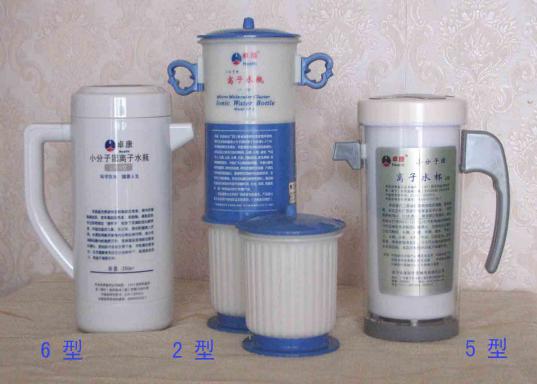 荣获：中国新技术新产品博览会金奖 中国名优产品 中国消费者满意名特优品牌 全国质量▪服务▪信誉AAA品牌 中国著名品牌 中国医疗器械十大影响力品牌 科技创辉煌▪中国年度最具影响力创新成果金奖 2018年9月笫15届中国科学家论坛奖项:《2018年度中国大健康产